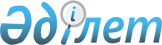 О внесении изменения в постановление Правительства Республики Казахстан от 24 февраля 2014 года № 129 "Об утверждении Правил исчисления выслуги лет военнослужащим, сотрудникам специальных государственных и правоохранительных органов, государственной фельдъегерской службы, а также лицам, права которых иметь воинские или специальные звания, классные чины и носить форменную одежду упразднены с 1 января 2012 года"
					
			Утративший силу
			
			
		
					Постановление Правительства Республики Казахстан от 30 декабря 2015 года № 1139. Утратило силу постановлением Правительства Республики Казахстан от 29 августа 2023 года № 733.
      Сноска. Утратило силу постановлением Правительства РК от 29.08.2023 № 733 (вводится в действие по истечении десяти календарных дней после дня его первого официального опубликования).
      Правительство Республики Казахстан ПОСТАНОВЛЯЕТ:
      1. Внести в постановление Правительства Республики Казахстан от 24 февраля 2014 года № 129 "Об утверждении Правил исчисления выслуги лет военнослужащим, сотрудникам специальных государственных и правоохранительных органов, государственной фельдъегерской службы, а также лицам, права которых иметь воинские или специальные звания, классные чины и носить форменную одежду упразднены с 1 января 2012 года" (САПП Республики Казахстан, 2014 г., № 9, ст. 84) следующее изменение:
      в Правилах исчисления выслуги лет военнослужащим, сотрудникам специальных государственных и правоохранительных органов, государственной фельдъегерской службы, а также лицам, права которых иметь воинские или специальные звания, классные чины и носить форменную одежду упразднены с 1 января 2012 года, утвержденных указанным постановлением:
      абзац тридцатый подпункта 4) пункта 4 изложить в следующей редакции:
      "служба в ведомствах, учреждениях, органах, предприятиях и организациях образования (за исключением высших учебных заведений) уголовно-исполнительной системы – с 1 января 2002 года, в следственных изоляторах уголовно-исполнительной системы – с 1 января 2004 года и высших учебных заведениях уголовно-исполнительной системы – с 30 июля 2004 года, а также служба военнослужащих Внутренних войск, Национальной гвардии Республики Казахстан, осуществляющих контроль и надзор за поведением лиц, содержащихся в учреждениях уголовно-исполнительной системы, – с 18 февраля 2012 года;".
      2. Настоящее постановление вводится в действие по истечении десяти календарных дней после дня его первого официального опубликования.
					© 2012. РГП на ПХВ «Институт законодательства и правовой информации Республики Казахстан» Министерства юстиции Республики Казахстан
				
Премьер-Министр
Республики Казахстан
К. Масимов